Information for School-Aged YouthInformation for School-Aged YouthYou may qualify for certain rights and protections under the federal McKinney-Vento Act.You may qualify for certain rights and protections under the federal McKinney-Vento Act.If you live in any of the following situations:A shelter or transitional living programA motel or campground  A car, park, abandoned building, bus or train station Doubled up with other people due to loss of housing or economic hardshipOr in a home with the utilities shut off or is overcrowded 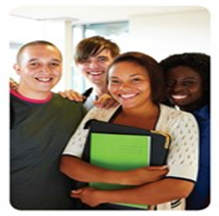 As an eligible student, you have the right to: Receive a free, appropriate public education.Enroll in school immediately, even if lacking documents normally required for enrollment. Enroll in school and attend classes while the school gathers need documents.Enroll in the local school or continue attending your school of origin (the school you attend when permanently house or the school in which you were last enrolled) if that is your preference and is feasible. If the school district believes that the school selected is not in your best interest, the district must provide you with a written explanation of its position and inform you of your right to appeal the decision. Receive transportation to and from the school of origin, if requested. Receive educational services comparable to those provided to other students, according to your needs as a student. If you believe that you may be eligible, contact the individual below to find out what services and support may be available. 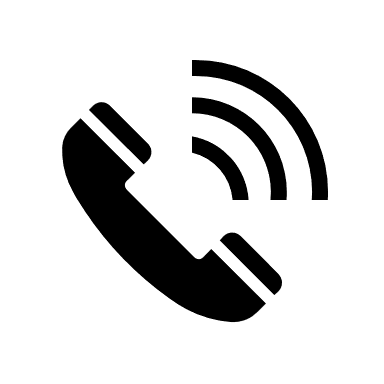 Local Contact: State Contact: Dana Malone/State CoordinatorDana.malone@ped.nm.gov(505) 819-9537